МБОУ «Лицей №22»Девиантное поведениедетей и подростков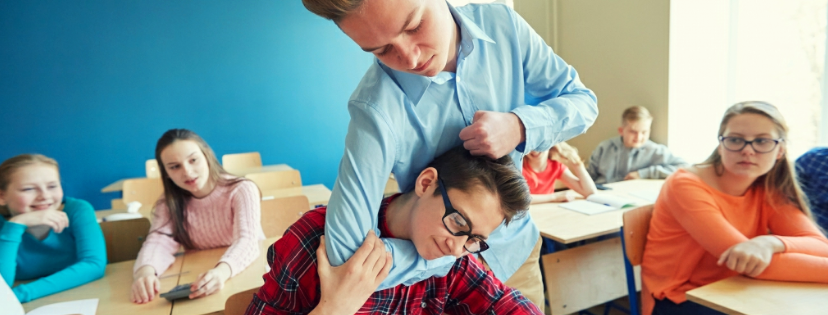 Педагог-психолог Аллахвердиева А.Ш.Девиантным считается любое поведение, отклоняющееся от социальных норм. Ключевым моментом является то, что нормы устанавливаются относительно конкретного общества. Поэтому поведение, нормальное для одних людей, рассматривается как нежелательное в другой культуре.Общепринятой классификации видов девиантного поведения нет. Ниже приведено несколько разных классификаций в зависимости от признаков, взятых за основу.Согласно целей, которые преследует индивид, девиантное поведение бывает:корыстной ориентации – стремление получить корыстную материальную выгоду посредством нечестных действий или правонарушений (кражи, обманы, мошенничество, спекуляции);агрессивной ориентации – преступления против личности (изнасилования, убийства, избиения, оскорбления);социально-пассивной ориентации – уклонение от выполнения социальных нормативных обязанностей, избегание активного образа жизни и решения необходимых проблем (прогулы работы и учебы, различные виды зависимости, бродяжничество, суицидальные мысли).С точки зрения результатов, отклонения от нормы бывают:позитивные – действия индивида направлены на преодоление устаревших стандартов, способствуют изменениям социальной системы в лучшую сторону;негативные – поступки человека направлены на разрушение социальной системы, приведение ее к дисфункции и дезорганизации.Некоторые специалисты делят девиантное поведение на такие виды:антисоциальное (делинквентное) – поступки человека противоречат правовым, морально-этическим и культурным нормам;асоциальное – индивид совершает действия, которые не соответствуют социальным и правовым нормам общества, в котором он живет, а также обычаям и традициям;аутодеструктивное – такое поведение является угрожающим развитию и целостности самой личности.Девиантное поведение в детском и подростковом возрасте может включать в себя сочетание нескольких видов или проявляться только одним. Подобные изменения могут проявиться очень рано из-за врожденных причин, возникнуть вследствие физических травм, повлиявших на мозговую деятельность и неврологическое состояние, или же быть сформированы в процессе воспитания или при влиянии неблагоприятных социальных и психотравмирующих факторов.Оценка своих поступков у детей и подростков также может иметь разный характер. Одни чувствуют свою вину, из-за чего у них падает самооценка и появляются неврозы. Другие считают свое поведение нормальным, оправдывают его, пусть даже общество считает это отклонениями от нормы.Девиантное поведение детейПроблемы в воспитании, непослушание и агрессивные аспекты поведения заставляют родителей задуматься о психическом состоянии ребенка уже в раннем возрасте.Причины девиантного поведения у детей довольно разнообразные:Биологические – включают в себя внутриутробные поражения (токсическое воздействие, асфиксия и пр.), наследственные заболевания, провоцирующие задержки физического и психического развития, повреждения нервной системы. Сюда же относятся нарушения соматического и психического характера, полученные ребенком в первые годы жизни (черепно-мозговые травмы, частые стрессы и пр.).Социальные – отражают различные уровни неблагополучия окружающих людей. Сюда относится алкоголизм родственников (например, молодая семья живет в одной квартире с пьющим дедом), излишняя конфликтность, насилие в семье. Все это провоцирует ребенка корректировать свое поведение в соответствии с асоциальными нормами. Также повлиять на девиантное поведение может неполная семья, поскольку у ребенка наблюдается дефицит ролевых и поведенческих реакций, которые должны быть заимствованы у соответствующего члена семьи.Педагогические – сюда относится злоупотребление запретами, отсутствие объяснений наказаний, что в свою очередь вызывает протестную реакцию со стороны ребенка. Также девиантное поведение развивается вследствие стандартизированного подхода к обращению с детьми в дошкольных и школьных учреждениях, где не учитываются индивидуальные особенности.Психологические – особенности воспитания в семье, неблагоприятно повлиявшие на эмоционально-волевую сферу ребенка, например,  воспитание по типу «кумир семьи», гипер- или гипоопека, насилие в семье, алкоголизм родителей. Также к психологическим причинам относится нарушение привязанности ко взрослым.Если существуют медицинские показания, то терапию необходимо проводить на максимально ранних сроках. В случае социальных и педагогических причин имеет смысл задуматься над сменой стратегии поведения взрослых.Точно также и психологические причины требуют немедленной коррекции. Если отклоняющееся поведение игнорируется в детском возрасте, то потом оно закрепляется и становится более устойчивым, перетекая в подростковый.Девиантное поведение подростковОтклоняющееся поведение в подростковом возрасте несет большую опасность, чем в детском. Во-первых, потому что подросток может совершать более разрушительные действия. Во-вторых, потому что корректировка подобных явлений требует активных действий и длительного времени.Причины возникновения девиантного поведения подростков могут начинаться еще с раннего детского возраста, а могут сформироваться уже позже под влиянием группы сверстников или из-за смены обстановки, дезадаптации (например, по причине распада семьи, утраты близкого человека и т.д.).Наиболее распространенные формы девиантного поведения подростков:деструктивно-агрессивная — для нее характерны радикальные и даже бунтарские поступки индивида с целью установки новых порядков в среде, где он находится, это может быть семья или интернат, дет.дом, а также изменение деятельности социальной группы или своего места в ней (класс в школе, группа на кружке или в спортивной секции, бандитская группировка на улице и т.д.).деструктивно-компенсаторная — более мягкая форма девиантного поведения, при которой подросток пытается занять желаемое место в обществе или достичь определенных изменений своего социального статуса. В отличие от деструктивно-агрессивной формы поведения в данном случае человек чаще всего уступает своим принципам и убеждениям, попадая под влияние определенной социальной группы. Это может быть подчинение правилам неформальных группировок в обмен на их дружбу, защиту, признание или материальное обеспечение. Например, подросток, ранее не пробовавший сигареты или алкоголь или не использовавший нецензурные выражения, начинает их употреблять. Присоединяется к травле кого-то вне группы или же занимает пассивную позицию, не пытаясь защитить жертву от нападок сверстников.компенсаторно-иллюзорная — направлена на снятие психологического дискомфорта и неудовлетворенности текущим положением дел при помощи психоактивных веществ. Тут нет противостояния социуму, подросток выбирает изолировать себя от него или искусственно изменить существующее восприятие.Коррекция последней формы девиантности обычно вызывает наибольшие трудности, поскольку кроме психологических особенностей необходимо решать и проблему зависимости.Профилактика девиантного поведенияПрофилактические мероприятия должны быть направлены на выявление детей группы риска, устранение факторов, способствующих развитию девиаций, а также на оказание своевременной помощи.Для того, чтобы стабилизировать эмоциональную и поведенческую сферы у детей и подростков, необходимо:Формировать интерес к окружающему миру и людям, стремление изучать и понимать закономерности реагирования людей и функционирования общества. Делать это нужно не только в образовательных учреждениях, а прежде всего в семье.Знакомить ребенка с соответствующими правилами поведения в различных жизненных ситуациях. Для малышей возможно закрепление необходимых навыков в игровой форме, для подростков подойдут тренинговые занятия.Развивать адекватное самовосприятие и самооценку, что впоследствии дает возможность ориентироваться в любых ситуациях и выбирать подходящее поведение из тех стратегий, которые были успешно усвоены ранее.Развивать навыки общения разных форм для любых ситуаций, а также с разными категориями людей. Чем больше человек получает соответствующей практики, тем выше вероятность подсознательного использования правильной стратегии в реальной ситуации.Родителям уделять внимание внутрисемейному взаимодействию и психоэмоциональной атмосфере в семье. Развивать взаимопонимание между собой и родительскую компетентность.Для категорий детей и подростков, прошедших коррекционные программы, необходима профилактика возвращения к прежним формам взаимодействия. Тут ключевыми моментами будут отработка полученных навыков, соответствующая моральная и психологическая поддержка.Примеры девиантного поведения и правильная реакция родителейОдин из частых примеров, с которым родители обращаются к психологу, это когда ребенок ведет себя агрессивно без видимых на то причин или устраивает скандалы.Наиболее эффективной ответной реакцией со стороны взрослых, предотвращающей повторение подобных проявлений, будет ее полное отсутствие. Т.е. даже если ребенок падает на пол, захлебывается в истерике и кричит на всю улицу, родитель должен начать с ним разговаривать только после полного успокоения. Таким образом, тренируется самоконтроль и закрепляется поведение, при котором малыш понимает, что будет выслушан только при нормальном поведении.Прогулы школы и систематическое невыполнение заданий не должны вызывать со стороны родителей избыточную реакцию, но игнорироваться также не могут. Такая форма может быть способом привлечения к себе внимания именно со стороны семьи или же возникнуть вследствие возникших психологических трудностей в школьном коллективе. Тут важно спокойно обсудить с ребенком причины такого поведения, не устраивая допроса и не намекая на наказание. Главное — дать ребенку понять, что вы заодно, то есть даже записку классному руководителю готовы написать, если банальный отдых исправит ситуацию.В случае правонарушений и/или наличия фактов употребления наркотических веществ необходимы кардинальные меры по пресечению данного вида поведения вплоть до смены места жительства, если других возможностей изменить круг общения ребенка не представляется. Необходимо также тщательное исследование причин такого поведения и их устранение, поскольку без удаления «корня» проблемы ее повторение очень вероятно.Коррекция девиантного поведенияЕсли родители замечают отклонения в поведении своего ребенка и не могут самостоятельного его отрегулировать, необходимо как можно раньше обратиться за консультацией к детскому или подростковому психологу, в зависимости от его возраста.Ждать, пока такие тенденции пройдут самостоятельно, не имеет смысла, поскольку момент легкой корректировки может быть упущен, а ситуация будет продолжать ухудшаться. Словесная агрессия быстро превращается в физическую, прогулы занятий заканчиваются употреблением наркотиков, при этом дети обычно не осознают разрушительные последствия.Часто дети, выбирающие асоциальное поведение, не видят в этом ничего предосудительного, поэтому могут отказываться идти на консультацию к специалисту. Не нужно силой затаскивать их в кабинет, а вот родителям прийти необходимо.Разобравшись в индивидуальной ситуации, психологи центра «Эмбер» подскажут различные приемы и тактику действий самим родителям, чтобы скорректировать поведение ребенка.У нас работают специалисты с большим опытом коррекции девиантного поведения у детей и подростков. Мы работаем как по классическим методикам, так и по инновационным и авторским.Основная задача – подойти к вопросам и проблемам с детьми и подростками комплексно. Только в таком случае можно достичь положительного результата при общении с ними, достучаться до них и проработать их переживания, стрессы, травмы, чтобы скорректировать девиантное поведение.